Sample  safe-patient-handling 
program for hospitals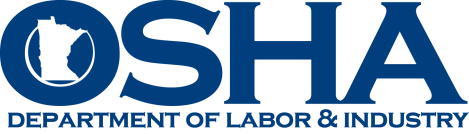 Sample  safe-patient-handling program for hospitalsScopeWhenever a patient requires assistance in moving at [name of hospital], this policy will be followed.PurposeThis policy has been developed to protect the health and comfort of patients and employees when patients require assistance in moving, through the consistent use of mechanical aids/devices, and to meet regulatory requirements.Policy[Name of hospital] is committed to providing employees a safe work environment, while providing exceptional care, and to complying with regulatory requirements with regard to worker health and safety. Safe patient-handling (SPH) is a key component to reducing hazards of injury for our employees and our patients. Therefore, it is the policy of [name of hospital] that when patients receiving care require assistance from [name of hospital] employees to move (e.g., assisted transfer, lifting or repositioning), that assistance is provided in a manner that is safe for both the patient and employee. Specifically, mechanical lifting equipment and/or other approved patient moving aids should be used in all circumstances when lifting/moving patients except when absolutely necessary, such as during a medical emergency.Program elementsSafe-patient-handling committeeA safe-patient-handling committee of [insert number] members has been established to help administer the safe-patient-handling program. The committee comprises at least 50 percent nonmanagerial nurses and direct patient care workers. Employees who serve on the safe-patient-handling committee will provide their insight and energy toward the identification and control of hazards associated with lifting and moving of patients, as part of their daily care. Members of the committee are compensated by [name of hospital] for all hours spent on committee business.[For facilities covered by a collective bargaining agreement:  Members of the safe-patient-handling committee were selected by the union to represent a proportionate distribution of nonmanagerial workers, nurses and other direct patient care workers.]Assessment of safe-patient-handling hazards The safe-patient-handling committee will actively participate in a facility-wide patient handling hazard assessment for [name of hospital] that considers the patient handling tasks, types of nursing units, nurse staffing for each unit, patient populations and the physical environment of patient care areas. Hazard assessment forms are included with this program; one form provides a general facility assessment and one form is more specific to a patient or work area.Each patient will be assessed for safe-patient-handling needs during the admission process to our facility and for each relevant activity in the care delivery process. The information from this assessment will be contained in the care plan for each patient and the care plan will identify the safe-patient-handling requirements for that individual.Completed written hazards assessments will be maintained with a master copy of the written safe-patient-handling program.Assessment of injury trends[Name of hospital] will use accident and near-miss investigation reports, first report of injury forms, workers’ compensation information, OSHA 300 logs and any other work-related injury data to identify and track caregiver injury trends. Tasks identified as having caused or as likely to cause an injury will be prioritized and assessed by the safe-patient-handling committee to determine safe-patient-handling equipment needs. Further action will be taken as needed to prevent and/or minimize the occurrence of future such injuries.Acquisition of safe-patient-handling equipment[Name of hospital] has acquired an adequate supply of appropriate safe-patient-handling equipment. The safe-patient-handling committee will continue to make recommendations about the purchase, use and maintenance of equipment, based on results of the hazard assessment. An adequate supply of equipment means every employee has available to them, in a timely manner, the appropriate type of safe-patient-handling equipment necessary for the procedure being performed. A schedule of proposed equipment purchases is included with this program.TrainingTraining of nurses and other direct patient care workers will be provided to demonstrate proper application and use of available safe-patient-handling equipment. The training will be conducted initially – and periodically thereafter – based on observed need or requests for training. Training will demonstrate how equipment can be used, proper methods for use and proper application for use relative to the care activity provided. Training records will be maintained and will include the dates training was conducted, the name and title of the person who conducted the training, the names and job titles of employees who completed the training and a brief summary or outline of the information included in the training session. The training records for safe-patient-handling will be maintained with this program.Modifications/construction to patient/patient care areasWhen developing architectural plans for constructing or remodeling a unit in which patient handling occurs, consideration toward the feasibility of incorporating patient-handling equipment must be considered. Therefore, prior to any modifications and/or major construction to patient/patient care areas, the management of [name of hospital] shall consult the safe-patient-handling committee to determine the modifications meet the goal of minimizing manual lifting of patients outlined in this program. The safe-patient-handling committee will provide recommendations about appropriate room design and layout to accommodate the use of safe-patient-handling equipment and procedures.  Periodic review
The written SPH program at [name of hospital] will be reviewed periodically by the safe-patient-handling committee to remove outdated information, insert new information and update training records. Reviews will also be conducted following modification or construction of patient/patient care areas.The review will focus on employee compliance with the safe-patient-handling program requirements and the effectiveness of the program toward reducing worker and patient injuries. Injury information, accident/near-miss investigation information, records of day-to-day observations and employee feedback will be obtained and reviewed to evaluate the program. The evaluation will identify program strengths and weaknesses, and will determine an action plan to improve each area of weakness in the program.Sample safe-patient-handling program training logSample safe-patient-handling program annual review logFor each evaluation, create a report that summarizes the findings of the evaluation and determines action items necessary to improve areas of deficiency.Develop an action plan that identifies the task, who is assigned responsibility for completion of the task and a proposed date of completion. The SPH committee can review the action item list to track progress and ensure completion of items.Sample schedule for implementation of the safe-patient-handling programInventory existing SPH equipment (including all necessary accessory items)Begin hazard assessments of patient care areas (can include a general facility assessment based on current patient population and facility design, and patient-specific assessments to determine individual needs)Review findings of hazard assessmentsDetermine additional SPH equipment needsObtain and review vendor informationVisit facilities that use SPH equipment to observe actual use of equipment being consideredDetermine what SPH equipment will be obtained, based on the hazard assessments and knowledge of existing SPH equipmentEstablish a budget for SPH equipment and begin pricing and ordering of equipmentObtain equipment and begin scheduling trainingInitiate training of the care staff about the proper application and use of acquired (and existing) SPH equipment and techniques of SPHConduct follow-up observations of SPH equipment use and effectivenessInitiate additional hazard assessments, as needed, when situations are identified that pose an injury riskReview the effectiveness of the SPH programContinue to assess SPH equipment needs based on patient and caregiver needsProvide additional training, as needed, about SPH equipment use, about new equipment that has been obtained, when observations identify the need for training and upon requestReview the effectiveness of the program (at least annually)Review any proposed facility renovations, additions or new construction that could impact SPH to ensure changes accommodate the use of SPH equipment and techniquesSample safe-patient-handling hazard assessmentType of nursing unitDescribe the type of care provided at the facility or on the specific unit.Example:Acute care hospital or specific unit within a hospital (such as radiology, emergency, operating room, bariatric, rehabilitation).Patient populationDescribe the make-up of the patients at the facility.Example:Patient dependency needs range from ambulatory to total assistance required. [Identify specific population profiles for each unit of the facility.]Physical environment of the patient care areasExplain the basic structure of the facility and patient care areas. Include description of known problem areas.Examples:The facility is a 25-bed critical access hospital with all single-occupancy rooms.

There is adequate clearance in most rooms to accommodate safe-patient-handling equipment, with the exception of [list excepted areas].

Patient bathrooms do not have adequate space to accommodate SPH equipment.

Patient bathrooms do not have adequate space to accommodate a floor lift, sit-to-stand or more than one staff member plus a patient.Task description  patient-handling taskIdentify the specific tasks involved during patient care, such as:lateral transfer of patient in the emergency department;transferring patients to bed or gurney;transferring patients to chair or commode;bed repositioning;walking with patient;lifting a patient up from the floor;weighing a patient;bathing a patient in bed;undressing or dressing a patient;transferring a patient to stand from bed or chair to walker;lifting or repositioning a patient to the head of the bed;repositioning a patient in bed from side to side; orassisting a patient to or from a vehicle.Hazard description  areas of highest risk for lifting injuriesIdentify the types of risk factors with the associated care activities and areas where injury potential exists. Patient-specific and task-specific assessments will likely be necessary to identify all potential injury risk factors.Examples:Several patient rooms [identify] present the highest risk for patient-handling-related injuries due to the existing room layout restricting easy access to the patient’s bed, resulting in awkward postures combined with forceful exertions. [Elaborate as needed.]

The patient bathroom doors are 32 inches wide and do not provide enough clearance for a lift to get through. The spatial design of the bathroom also presents a problem with the location of the toilet, the presence of a grab bar, plus the amount of space available for the patient and a staff member is very limited.

The patient is cooperative, but cannot consistently bear weight during transfers.Hazard controls  solutions for the problemIdentify what control measures will be used to limit the manual lifting and moving of patients.Examples:Arrange/limit existing furniture to maintain adequate clearance on at least one side and the foot of the bed.
Widen the bathroom doors, if feasible. In the interim, to reduce the likelihood of injuries associated with patient handling, during toileting, patients requiring more than minimal assistance or the use of a sit-to-stand or floor-based lift will be toileted in the communal bathroom or a commode chair will be used.
Use a full-assist lift to lift transfer unpredictable patients.Mechanism to report, track and analyze injury trendsEmployees should report any injury or illness to their supervisor. The supervisor will complete a workers’ compensation first report of injury or illness form. Safe-patient-handling injuries and illnesses will be tracked using the OSHA 300 logs and the workers’ compensation first report of injury and illness form.Patient-handling-related injuries or illnesses will be tabulated quarterly and examined to determine the cause of the injury or illness. Cases will be also be analyzed by location within the facility, type of injury, body part(s) affected, time of occurrence, task being performed at the time of injury and staffing level at the time of injury. By examining this information, the safe-patient-handling committee should be able to determine if there is a hazard that has not been addressed and if there is a need for additional equipment.This material can be provided in different formats (Braille, large print or audio) by calling the MNOSHA Training/Outreach Office at (651) 284-505 or 1-877-470-6742.Material contained in this publication is in the public domain and may be reproduced, fully or partially, without permission of the Minnesota Department of Labor and Industry or MNOSHA. Source credit is requested but not required.For more information, contact:Minnesota Department of Labor and IndustryOccupational Safety and Health Division,   55155Phone:  (651) 284-5050Toll-free:  1-877-470-6742Email:  osha.compliance@state.mn.usWebsite:  www.dli.mn.govPerson providing trainingJob titleDateTraining attendeesTraining attendeesTraining attendeesPrint nameSign nameJob titleReviewed by(print name)Reviewed by(sign name)Job titleDate of review